              от 25  ноября  2015 года №_____      Направляю Вам повестку 5-го заседания Собрания депутатов Карталинского муниципального района, которое состоится 26 ноября  2015 года в 11-00 часов местного времени в большом зале администрации Карталинского муниципального района. Прошу не планировать командировки и другие мероприятия в этот день:О передаче осуществления части полномочий по решению вопросов местного значения Карталинского муниципального района сельским поселениям, входящим в состав муниципального района 2015 год (С.В.Ломовцев).О передаче осуществления части полномочий по решению вопросов местного значения Карталинского муниципального района сельским поселениям, входящим в состав муниципального района 2016 год (С.В.Ломовцев).Об исполнении  бюджета Карталинского  муниципального района за 9 месяцев 2015 года (Д.К.Ишмухамедова).О внесении изменений и дополнений в Решение Собрания депутатов Карталинского муниципального района «О бюджете Карталинского муниципального района на 2015 год и плановый период 2016-2017 годов» (Д.К.Ишмухамедова).О работе Контрольно-счётной палаты Карталинского муниципального района за 10 месяцев 2015 года. Информация об исполнении предписаний и представлений КСП, направленных в адрес руководителей проверенных предприятий и учреждений (Г.Г.Синтяева).О выполнении наказов избирателей, данных депутатам Собрания депутатов Карталинского муниципального района 4 созыва, подлежащих реализации 2010-2015г.г. (С.В.Ломовцев).О составе рабочей комиссии по формированию и выполнению наказов избирателей (В.К.Демедюк).О наказах избирателей, данных депутатам Собрания депутатов Карталинского муниципального района, подлежащих реализации 2016-2020г.г. (В.К.Демедюк).О работе Филиала №8 Государственного учреждения – Челябинского регионального отделения Фонда социального страхования РФ за 9 месяцев 2015 года (Л.Н.Архипова).О ходе выполнения муниципальной целевой программы «Предупреждение и борьба с социально значимыми заболеваниями» по разделу «ВИЧ-инфекция»  за 10 месяцев 2015 года (А.А.Никулин).О ходе выполнения муниципальной целевой программы «Предупреждение и борьба с социально значимыми заболеваниями» по разделу «Сахарный диабет»  за  10 месяцев 2015 года (А.А.Никулин).О мерах социальной поддержки детей погибших защитников Отечества в Великой Отечественной войне на проезд в пригородном транспорте общего пользования (М.М.Вергилес).О мерах социальной поддержки пенсионеров по старости по проезду в пригородном транспорте общего пользования (М.М.Вергилес).О бесплатном проезде  для  учащихся из многодетных и малообеспеченных семей в пригородном автотранспорте общего пользования (М.М.Вергилес).О внесении изменений в Положение «Об Управлении сельского хозяйства и продовольствия Карталинского муниципального района», утверждённое решением Собрания депутатов Карталинского муниципального района от 31.05.2007 года №68» (Н.А.Уромбаева).Разное.Председатель Собрания депутатовКарталинского муниципального района                                                                                  В.К.Демедюк   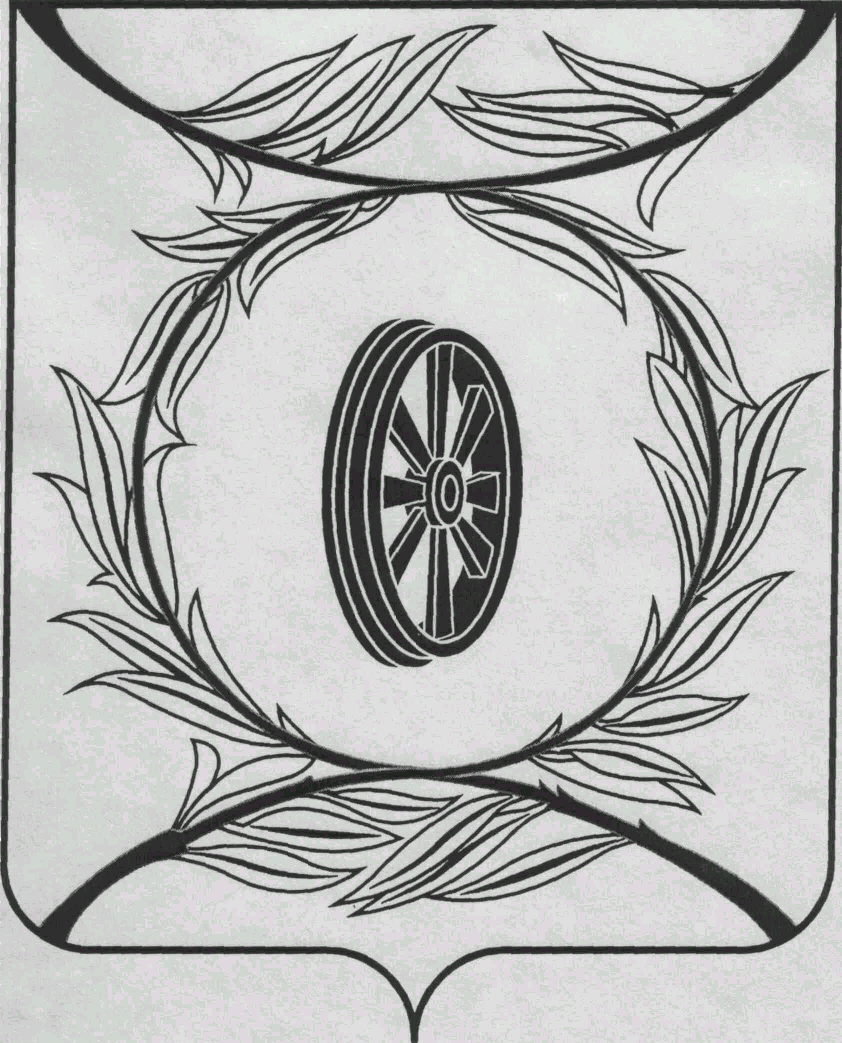 СОБРАНИЕ ДЕПУТАТОВКАРТАЛИНСКОГОМУНИЦИПАЛЬНОГО РАЙОНА457351, Челябинская областьгород Карталы, улица Ленина, 1телефон/факс : (835133)  2-20-57телефон : (835133) 2-28-90от ____ января 2014  года №___________________________________

______________________________

______________________________